VBS Needs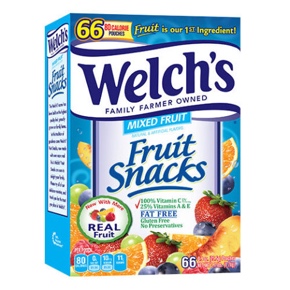 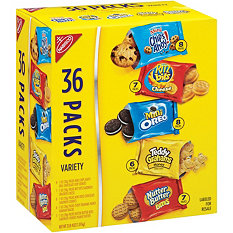 Please bring items to Jenniffer Caseas soon as you can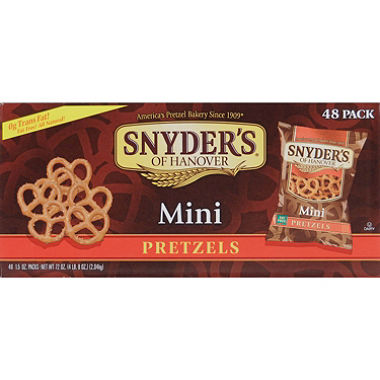 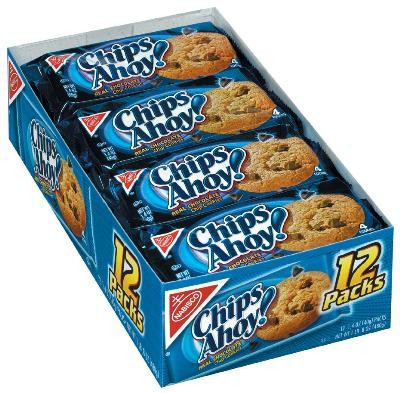 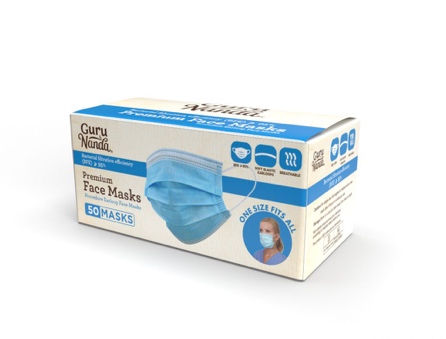 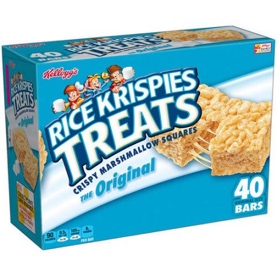 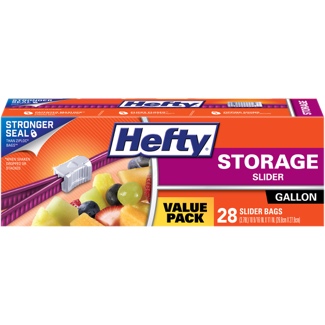 Snacks…..Snacks…..Snacks…..Snacks…..Snacks…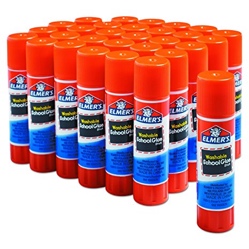 Individually wrapped snacks Glue SticksLaminating PouchesGallon Size Storage BagsSealed boxes of Disposable Face MasksGift cards to Sam’s Club, Wal-Mart, Costco, or any other store to buy last minute needsIf you would like to help by finding donations for these items or would like to help by donating part of these supplies please see Jenniffer Case in Children’s Ministry.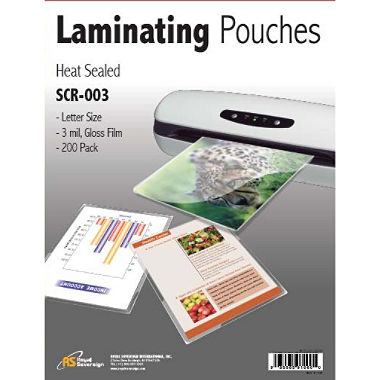 Updated 7/16/2020 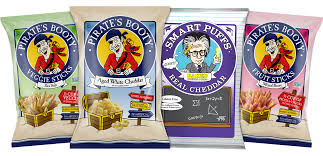 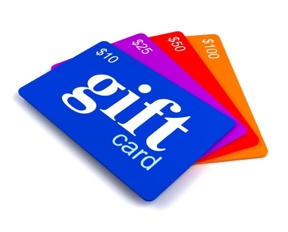 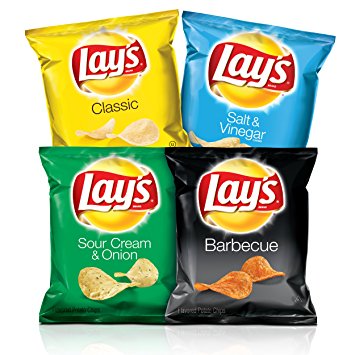 